АДМИНИСТРАЦИЯ СИБИРЦЕВСКОГО ГОРОДСКОГО ПОСЕЛЕНИЯПОСТАНОВЛЕНИЕ11 августа 2014 года                          пгт. Сибирцево                                                     № 79  ПОСТАНОВЛЯЮ:Внести изменения в постановление в постановление главы администрации Сибирцевского городского поселения № 76 от 29.10.2013г. Об утверждении муниципальной целевой программы «Развитие культуры на территории Сибирцевского городского поселения на 2013 – 2017г.г.». Утвердить муниципальную целевую программу «Сохранение и развитие культуры на территории Сибирцевского городского поселения на 2014 – 2016г.г.» с изменениями. (Прилагается). Финансовому органу администрации Сибирцевского городского поселения при формировании бюджета предусматривать ассигнования на реализацию Программы. Установить, что в процессе реализации Программы мероприятия и объемы их финансирования подлежат ежегодной корректировке с учетом возможностей средств бюджета Сибирцевского городского поселения.Ответственность за реализацию Программы возложить на Муниципальное казенное учреждение «Культура и спорт» Сибирцевского городского поселения.Специалисту по программному обеспечению администрации Сибирцевского городского поселения опубликовать (обнародовать) настоящее постановление на официальном сайте Сибирцевского городского поселения.Настоящее постановление вступает в силу с момента опубликования (обнародования) на официальном сайте Сибирцевского городского поселения.Контроль исполнения настоящего постановления оставляю за собой.Глава администрации Сибирцевского городского поселения                                                                А.Н. Шейко       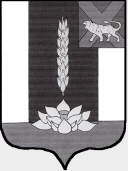 О внесении изменений в постановление главы администрации Сибирцевского городского поселения № 76 от 29.10.2013г. Об утверждении муниципальной целевой программы «Развитие культуры на территории Сибирцевского городского поселения на 2013 – 2017г.г.»